Šárka oznamuje narození svého bratříčka,Honzíka NovotnéhoŠárka oznamuje narození svého bratříčka,Honzíka NovotnéhoDATUM: [Datum], ČAS: 3:47
VÁHA: 3,63 kg DÉLKA: 53 cmZdraví Jiří, Tereza, Honzík a ŠárkaDATUM: [Datum], ČAS: 3:47
VÁHA: 3,63 kg DÉLKA: 53 cmZdraví Jiří, Tereza, Honzík a Šárka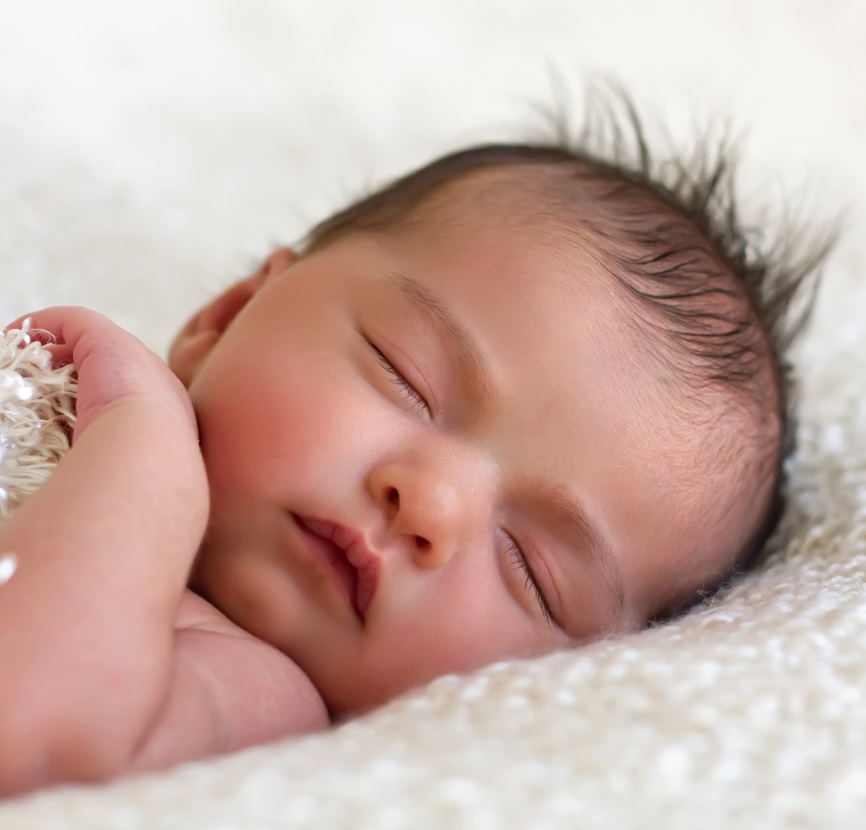 